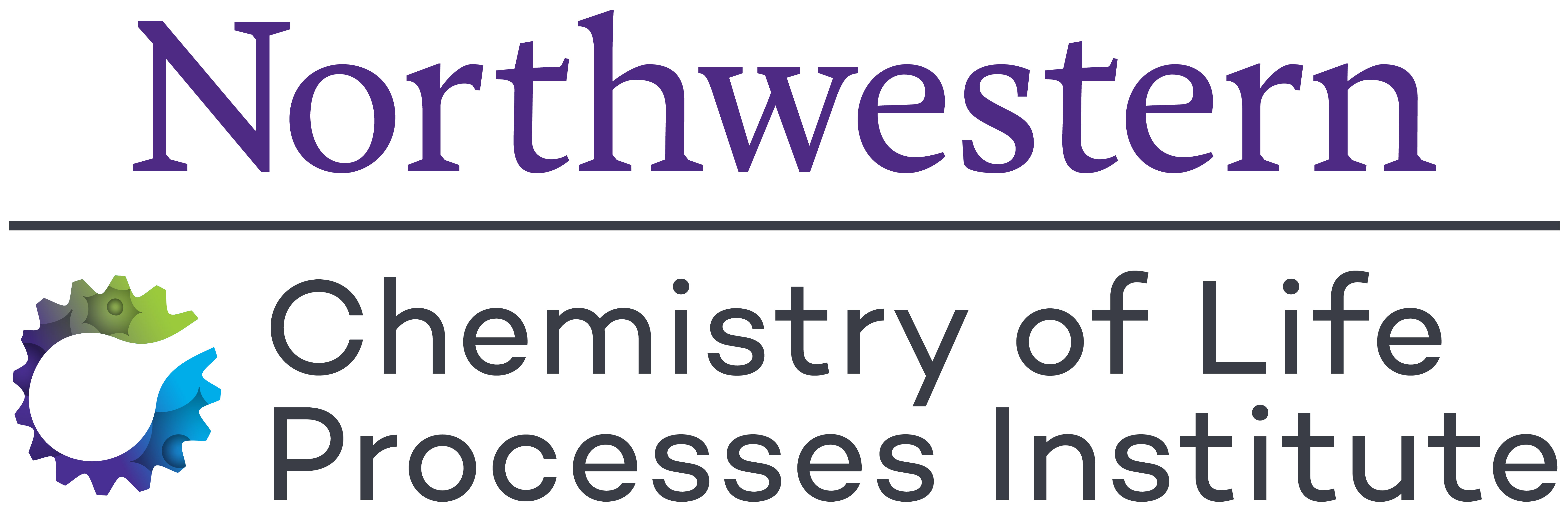 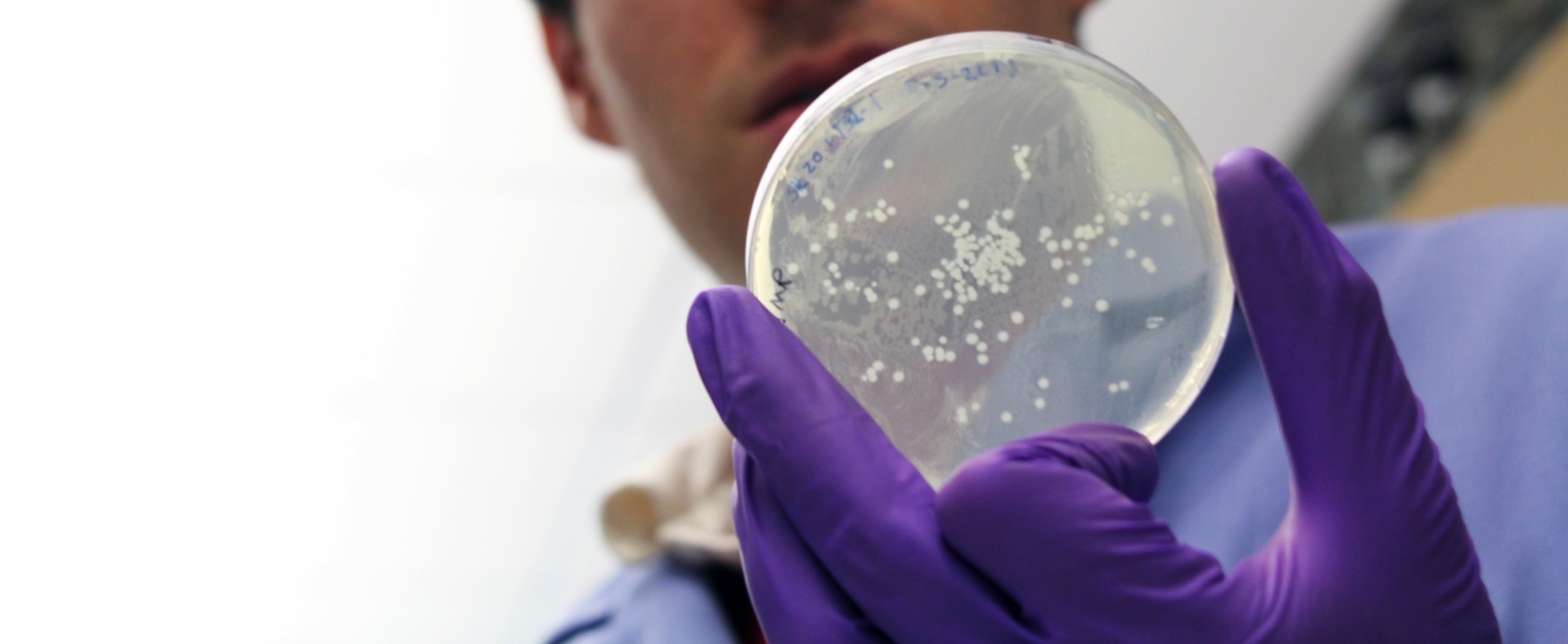 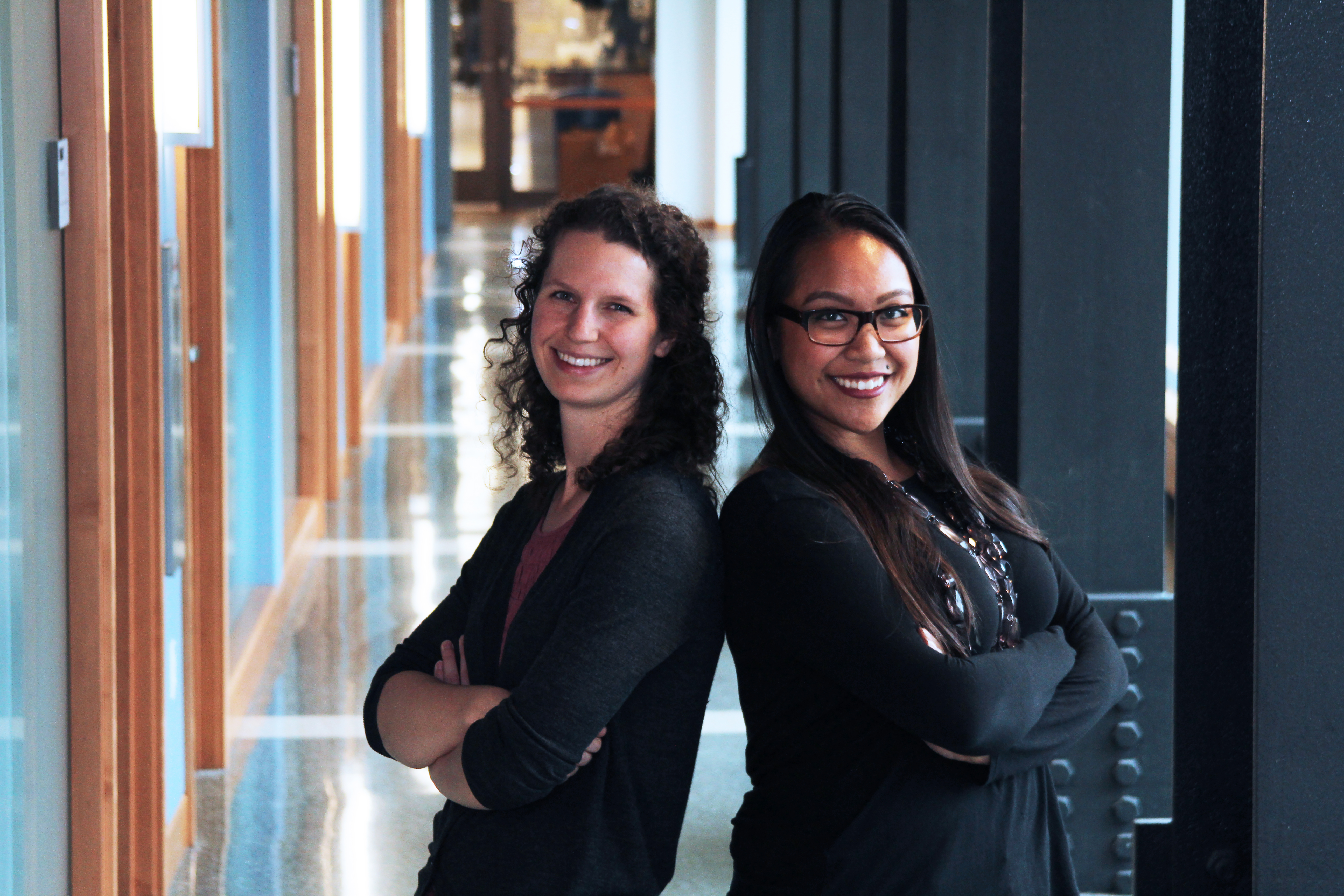 Biology CoursesBiology CoursesChemistry CoursesChemistry CoursesCourse #TitleCourse #TitleDGP 401BiochemistryChem 401 Principles of Inorganic Chemistry DGP 405 Cell Biology Chem 408Design, Synthesis and Applications of NanomaterialsDGP 410 Molecular Biology & Genetics Chem 410Physical Organic ChemistryDGP 420 Introduction to PharmacologyChem 411Organic SpectroscopyDGP 422 Introduction to Translational Research Chem 413 Organic ReactionsDGP 425 Topics in Drug Discovery Chem 415 Bio-Organic Chemistry DGP 435 Receptors and Signaling Mechanisms Chem 416 Practical Methods in Chemical Biology and Experimental DesignDGP 440 Immunology Chem 432X-Ray CrystallographyDGP 442 Microbiology Chem 433 Structural Inorganic Chemistry DGP 450 Tumor Cell Biology Chem 434 Inorganic Chemistry DGP 462 Eukaryotic Molecular Biology Chem 445Advanced Physical Chemistry: Modern SpectroscopyDGP 465 Macromolecular Structure and Function Chem 448 Computational Chemistry DGP 466 Structural Basis of Signal Transduction Chem 415Medicinal Chemistry: The Organic Chemistry of Drug Design and ActionDGP 475 Virology Chem 415Advanced Organic ChemistryDGP 480 Molecular Mechanisms of Carcinogenesis Chem 419Advanced Organic SynthesisDGP 484Statistics and Data Analysis for Life ScientistsDGP 485Data Science for Biomedical ResearchersDGP 486Advanced Bioinformatics (Genome Informatics)IBIS 401 Molecular Biophysics IBIS 402 Eukaryotic Molecular Biology IBIS 407 Genetics & EpigeneticsIBIS 409Biophysical Methods for Macromolecular AnalysisIBIS 410Quantitative BiologyIBIS 432Statistics for Life SciencesCLP Training Program PreceptorsCLP Training Program PreceptorsCLP Training Program PreceptorsBiomedical Engineering ChemistryMolecular Biosciences Ameer, Guillermo Gianneschi, Nathan Bao, Xiaomin Backman, Vadim Hoffman, Brian Carthew, Richard Scott, Evan Kalow, JuliaHe, Yuan Mrksich, Milan Kelley, ShanaHorvath, Curt Zhang, HaoMalapit, ChristianKelleher, Neil  Meade, Thomas LaBonne, Carole Chemical & Biological Engineering Mirkin, Chad Marko, John Jewett, Michael Odom, Teri Mondragon, Alfonso Leonard, Joshua Schatz, George Morimoto, Richard Lucks, Julius Scheidt, Karl Pinkett, Heather Tyo, Keith Thomson, Regan Radhakrishnan, Ishwar Tullman Ercek, Danielle Zhang, XiaoyuRosenzweig, Amy Wang, Xiaozhong (Alec) Materials Science & Engineering MedicineJoester, DerkGottardi, CaraNeurobiology Olvera de la Cruz, MonicaZhang, BinAllada, Ravi Stupp, Samuel Klein, William PharmacologyKozorovitskiy, Yevgenia Biochemistry & Molecular GeneticsBurridge, PaulBen-Sahra, IssamGeorge, AlfredFoltz, DanielHoriuchi, DaiMendillo, MarcRocklin, GabrielWang, Lu